[Ton nom au complet] 
[Ton adresse au complet (# de rue, nom de la rue)][Ville, province, code postal][Numéro à domicile et/ou cellulaire][Ton adresse courriel][Madame, Monsieur, Prénom, Nom][Nom de l’entreprise][Adresse de l’entreprise][Ville, Province, Code postal]Date : Objet : [le nom du poste] Candidature pour le poste de femme de ménageMadame, Monsieur,Un poste de femme de ménage au sein de votre établissement m’intéresse vivement. Fiable et compétente, je souhaite mettre mon expérience et ma motivation à votre service. Grâce à mes 7 années d’expérience en tant que femme de ménage, je suis apte à perpétuer le succès de l’hôtel TAMANA.Gardant toujours une attitude positive face au travail, mon objectif est de vous permettre d’offrir un cadre de vie propre et agréable à vos clients. Je nettoie aussi bien les chambres que les zones communes de l’hôtel. Le contact est pour moi très important, c’est pourquoi j’adopte une attitude amicale tant avec le personnel qu’avec les clients. Organisée et en bonne condition physique, j’ai également le sens du détail.Vous trouverez ci- joint une copie de mon curriculum vitae. Je reste à votre disposition pour toute demande de références concernant mes emplois antérieurs.Dans l’attente de vous rencontrer afin de discuter plus en détails de mes compétences, de mes motivations ainsi que du poste en question, je vous prie d’agréer, Madame, Monsieur, l’expression de mes sentiments distingués.[Ta signature][Ton nom au complet]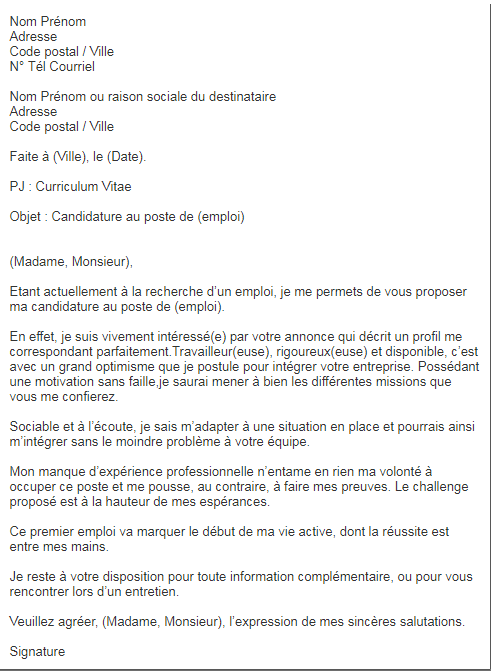 